Об определении размера вреда, причиняемого транспортными средствами, осуществляющими перевозки тяжеловесных грузов, при движении по автомобильным дорогам общего пользования местного значения в границах муниципального образования Костинский сельсовет Курманаевского района Оренбургской областиВ соответствии со статьей 41 Бюджетного кодекса Российской Федерации, статьей 31 Федерального закона от 08.11.2007 № 257-ФЗ «Об автомобильных дорогах и о дорожной деятельности в Российской Федерации и о внесении изменений в отдельные законодательные акты Российской Федерации», статьей 16 Федерального закона от 06.10.2003 № 131-ФЗ «Об общих принципах организации местного самоуправления в Российской Федерации», Постановлением Правительства Российской Федерации от 31.01.2020 № 67 «Об утверждении Правил возмещения вреда, причиняемого тяжеловесными транспортными средствами, об изменении и признании утратившими силу некоторых актов Правительства Российской Федерации» постановляю:1. Установить, что размер вреда, причиняемого транспортными средствами, осуществляющими перевозки тяжеловесных грузов, при движении по автомобильным дорогам общего пользования местного значения в границах муниципального образования Костинский сельсовет Курманаевского района Оренбургской области, при превышении значений предельно допустимой массы транспортного средства и предельно допустимых нагрузок на каждую ось транспортного средства, определяется в соответствии с показателями согласно приложению.2. Осуществлять возмещение вреда, причиняемого транспортными средствами, осуществляющими перевозки тяжеловесных грузов, при движении по автомобильным дорогам общего пользования местного значения в границах муниципального образования Костинский сельсовет Курманаевского района Оренбургской области, в соответствии с Правилами возмещения вреда, причиняемого транспортными средствами, осуществляющими перевозки тяжеловесных грузов, утвержденными Постановлением Правительства Российской Федерации от 16.11.2009 № 934.3. Поручить специалисту администрации сельсовета осуществлять исчисление размера платы в счет возмещения вреда, причиняемого транспортными средствами, осуществляющими перевозки тяжеловесных грузов по автомобильным дорогам общего пользования местного значения в границах муниципального образования Костинский сельсовет Курманаевского района Оренбургской области.4. Контроль за исполнением настоящего постановления оставляю за собой.5. Настоящее постановление вступает в силу после его официального опубликования в газете «Вестник Костинского сельсовета» и подлежит размещению на официальном сайте администрации МО Костинский сельсовет.Глава муниципального образования                                           Ю.А.СолдатовРазослано: в дело, прокурору районаПриложениек постановлению администрациимуниципального образованияКостинского сельсоветаот 30.08.2021 № 50-пПОКАЗАТЕЛИразмера вреда, причиняемого транспортными средствами, осуществляющими перевозки тяжеловесных грузов, при движении по автомобильным дорогам общего пользования местного значения в границах муниципального образования Костинский сельсовет Таблица 1Размер вреда, причиняемого транспортными средствами, осуществляющими перевозки тяжеловесных грузов, при движении таких транспортных средств по автомобильным дорогам общего пользования местного значения в границах муниципального образования Костинский сельсовет Курманаевского района Оренбургской области от превышения допустимой для автомобильной дороги массы транспортного средстваПримечание. Размер вреда свыше 100 процентов рассчитывается по формулам, приведенным в методике расчета размера вреда, причиняемого транспортными средствами, осуществляющими перевозки тяжеловесных грузов, предусмотренной приложением к Правилам возмещения вреда, причиняемого транспортными средствами, осуществляющими перевозки тяжеловесных грузов, утвержденным постановлением Правительства Российской Федерации от 31.01.2020 № 67.Таблица 2Размер вреда, причиняемого транспортными средствами,осуществляющими перевозки тяжеловесных грузов, при движениитаких транспортных средств по автомобильным дорогам общегопользования местного значения в границах муниципального образования Костинский сельсовет Курманаевского района Оренбургской области, рассчитанных на нормативную осевую нагрузку 6 тонн/ось, вследствие превышения допустимых осевых нагрузок на каждую ось транспортного средства (для дорог с одеждой переходного типа, в обычных климатических условиях)Примечания: 1. Размер вреда свыше 100 процентов рассчитывается по формулам, приведенным в методике расчета размера вреда, причиняемого транспортными средствами, осуществляющими перевозки тяжеловесных грузов, предусмотренной приложением к Правилам возмещения вреда, причиняемого транспортными средствами, осуществляющими перевозки тяжеловесных грузов, утвержденным постановлением Правительства Российской Федерации от 31.01.2020 № 67.2. При неблагоприятных природно-климатических условиях значения размера вреда из таблицы 2 умножаются на коэффициент 2,9.3. В случае если при возникновении неблагоприятных условий на дороге не вводятся ограничения на предельную нагрузку на ось путем выставления на дорогах знаков «Ограничение массы» и (или) «Ограничение массы, приходящейся на ось транспортного средства», применяется коэффициент 2,9.Таблица 3Размер вреда, причиняемого транспортными средствами,осуществляющими перевозки тяжеловесных грузов, при движениитаких транспортных средств по автомобильным дорогам общегопользования местного значения в границах муниципального образования Костинский сельсовет Курманаевского района Оренбургской области, рассчитанных на нормативную осевую нагрузку 6 тонн/ось, вследствие превышения допустимых осевых нагрузок на каждую ось транспортного средства (для дорог с одеждой капитального и облегченного типа, в обычных климатических условиях)Примечания: 1. Размер вреда свыше 100 процентов рассчитывается по формулам, приведенным в методике расчета размера вреда, причиняемого транспортными средствами, осуществляющими перевозки тяжеловесных грузов, предусмотренной приложением к Правилам возмещения вреда, причиняемого транспортными средствами, осуществляющими перевозки тяжеловесных грузов, утвержденным постановлением Правительства Российской Федерации от 31.01.2020 № 67.2. При неблагоприятных природно-климатических условиях значения размера вреда из таблицы 3 умножаются на коэффициент 2,9.3. В случае если при возникновении неблагоприятных условий на дороге не вводятся ограничения на предельную нагрузку на ось путем выставления на дорогах знаков «Ограничение массы» и (или) «Ограничение массы, приходящейся на ось транспортного средства», применяется коэффициент 2,9.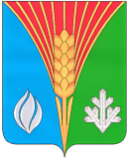 Администрациямуниципального образованияКостинский сельсоветКурманаевского районаОренбургской областиПОСТАНОВЛЕНИЕ30.08.2021 № 50-пПревышение допустимой массы транспортного средства (процентов)Размер вреда(рублей на 100 км)до 102850свыше 10 до 203260свыше 20 до 303668свыше 30 до 404078свыше 40 до 504486свыше 50 до 604896свыше 60 до 705310свыше 70 до 805720свыше 80 до 906129свыше 90 до 1006539Превышение допустимой нагрузки на ось транспортного средства (процентов)Размер вреда (рублей на 100 км)до 103105свыше 10 до 203623свыше 20 до 304596свыше 30 до 405922свыше 40 до 507594свыше 50 до 609605свыше 60 до 7011950свыше 70 до 8014625свыше 80 до 9017627свыше 90 до 10020952Превышение допустимой нагрузки на ось транспортного средства (процентов)Размер вреда (рублей на 100 км)до 105002свыше 10 до 205925свыше 20 до 307403свыше 30 до 409419свыше 40 до 5011959свыше 50 до 6015013свыше 60 до 7018576свыше 70 до 8022640свыше 80 до 9027200свыше 90 до 10032251